Руководствуясь Федеральным законом от 13.07.2015 № 220-ФЗ «Об организации регулярных перевозок пассажиров и багажа автомобильным транспортом и городским наземным электрическим транспортом в Российской Федерации и о внесении изменений в отдельные законодательные акты Российской Федерации», Федеральным законом от 06.10.2003 № 131-ФЗ «Об общих принципах организации местного самоуправления в Российской Федерации»,ПОСТАНОВЛЯЮ:1. Утвердить порядок подготовки документа планирования регулярных перевозок пассажиров и багажа автомобильным транспортом на территории муниципального района «Дзержинский район» (приложение №1).2. Определить органом, уполномоченным на подготовку документа планирования регулярных перевозок пассажиров и багажа автомобильным транспортом на территории муниципального района «Дзержинский район» в рамках реализации положений Федерального закона от 13.07.2015 № 220-ФЗ «Об организации регулярных перевозок пассажиров и багажа автомобильным транспортом и городским наземным электрическим транспортом в Российской Федерации и о внесении изменений в отдельные законодательные акты Российской Федерации» (далее – Федеральный закон), администрацию муниципального района «Дзержинский район», в лице отдела экономики администрации,  в полномочия которого, на основании Федерального Закона от 06.10.2003  № 131 – ФЗ «Об общих принципах организации местного самоуправления в Российской Федерации», Устава муниципального района «Дзержинский район»,  в соответствии  с Положением об отделе, входит решение вопроса  создания условий для предоставления транспортных услуг населению и организация транспортного обслуживания населения в границах муниципального района.3. Контроль за исполнением настоящего постановления возложить на заместителя главы администрации по экономическим вопросам и имуществу С.А. Дрыманова.4. Настоящее постановление вступает в силу с момента его подписания и подлежит размещению  в сети Интернет на официальном сайте администрации муниципального района и опубликованию в средствах массовой информации.Глава администрации Дзержинского района							          А.В. Пичугин					Приложение № 1к постановлениюадминистрации Дзержинского района	                                                                                         от 23 декабря  . № 1712Порядок подготовки документа планирования регулярныхперевозок пассажиров и багажа автомобильным транспортомна территории муниципального района «Дзержинский район»	1. Настоящий Порядок подготовки документа планирования регулярных перевозок пассажиров и багажа автомобильным транспортом на территории муниципального района «Дзержинский  район»  разработан   в   целях   реализации  положений  Федерального  закона  от  13.07.2015  № 220-ФЗ «Об организации регулярных перевозок пассажиров и багажа автомобильным транспортом и городским наземным электрическим транспортом в Российской Федерации и о внесении изменений в отдельные законодательные акты Российской Федерации».	2. Отдел экономики  администрации муниципального района «Дзержинский район» в документе планирования регулярных перевозок пассажиров и багажа автомобильным транспортом на территории муниципального района «Дзержинский  район» отражает перечень мероприятий по развитию регулярных перевозок пассажиров и багажа автомобильным транспортом в Дзержинском районе, с указанием сроков исполнения и ответственных исполнителей, а также предусматривает  график проведения конкурсных процедур и заключения муниципальных контрактов в отношении регулярных перевозок по маршрутам по регулируемым тарифам.3. Документ планирования регулярных перевозок пассажиров и багажа автомобильным транспортом на территории муниципального района «Дзержинский район» утверждается постановлением главы администрации муниципального района «Дзержинский  район».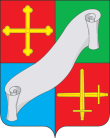 КАЛУЖСКАЯ ОБЛАСТЬАДМИНИСТРАЦИЯ(исполнительно - распорядительный орган)МУНИЦИПАЛЬНОГО РАЙОНА «ДЗЕРЖИНСКИЙ РАЙОН»П О С Т А Н О В Л Е Н И Еот  23 декабря .                г. Кондрово                                            №____1712______О порядке подготовки документа планирования регулярных перевозок пассажиров и багажа автомобильным транспортом в Дзержинском районе